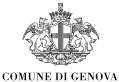 Titolare del trattamento dei dati personali è il COMUNE DI GENOVA, legale rappresentante il Sindaco pro-tempore, con sede in Via GARIBALDI n.9, Genova 16124, e-mail: urpgenova@comune.genova.it; PEC: comunegenova@postemailcertificata.itL’Ufficio del Responsabile della Protezione dei dati personali per il Comune di Genova (DPO) è ubicato in Via Garibaldi n.9, Genova 16124, e-mail: DPO@comune.genova.it, PEC: DPO.comge@postecert.it; Telefono: 010-5572665.L’Ufficio Occupazione Suolo del Comune di Genova, nell’ambito dell’attività finalizzata alla richiesta di cui all’oggetto, tratterà i dati personali raccolti con modalità prevalentemente informatiche e telematiche, alle condizioni stabilite dal Regolamento (UE) 2016/679 (RGPD), in particolare per l’esecuzione dei propri compiti di interesse pubblico, ivi incluse le finalità di archiviazione, di ricerca storica e di analisi per scopi statistici.Nella fattispecie vengono raccolti dati personali come nome, cognome, indirizzo, codice fiscale, etc per l’istruzione della pratica in oggetto. I dati saranno trattati esclusivamente per le finalità di cui sopra dal personale del Comune di Genova e da eventuali collaboratori esterni, come Società, Associazioni o Istituzioni o altri soggetti espressamente nominati quali responsabili del trattamento. Al di fuori di queste ipotesi, i dati non saranno comunicati a terzi né diffusi, se non nei casi specificamente previsti dal diritto nazionale o dell’Unione europea.Il conferimento dei dati richiesti nei campi contrassegnati da asterisco (o indicati nel modulo quali obbligatori) è indispensabile e il loro mancato inserimento non consente di completare l’istruttoria necessaria per quanto richiesto. Per contro, il rilascio dei dati presenti nei campi non contrassegnati da asterisco (o non indicati nel modulo quali obbligatori), pur potendo risultare utile per agevolare i rapporti con il Comune di Genova è facoltativo, e la loro mancata indicazione non pregiudica il completamento della procedura.I dati saranno trattati per tutto il tempo necessario alla definizione di quanto richiesto dall’utente o quanto previsto dalla procedura e saranno successivamente conservati in conformità alle norme sulla conservazione della documentazione amministrativa. Alcuni dati potranno essere pubblicati on line nella sezione Amministrazione Trasparente in quanto necessario per adempiere agli obblighi di legge previsti dal D.Lgs. n. 33/2013 e s.m.i. - testo unico in materia di accesso civico, obblighi di pubblicità, trasparenza e diffusione delle informazioni.Gli interessati hanno il diritto di chiedere al titolare del trattamento: accesso ai dati personali, rettifica, cancellazione, limitazione, opposizione al trattamento e diritto alla portabilità dei dati. L’apposita istanza al Titolare del trattamento dei dati personali è presentata tramite il Responsabile della protezione dei dati presso il Comune di Genova (DPO) i cui contatti sono indicati in apertura della presente informativa.Gli interessati, ricorrendone i presupposti, hanno, altresì, il diritto di proporre reclamo al Garante quale autorità di controllo secondo le procedure previste ed indicate sul sito del Garante per la tutela dei dati personali (www.garanteprivacy.it).Data 		Firma 	RICHIESTA DI ESTENSIONE TEMPORANEA OCCUPAZIONE SUOLO PUBBLICO CON DEHORS 2022(D.G.C. n. 49 del 12 marzo 2020 e n. 85 del 23 aprile 2020)COMUNE DI GENOVADIREZIONE SVILUPPO DEL COMMERCIOUfficio Dehors ChioschiPEC: comunegenova@postemailcertificata.itAnagrafica* (dati obbligatori)_l_ sottoscritto_  			 nato a 	Prov.          il 	 residente in Via 		n	 Comune di 		Codice Postale 	C.F.  	Tel. 	e-mail 	in qualità di  	 (legale rappresentante/procuratore/rappresentante delegato)della società 		  con sede in 		 C.F. 	; P. IVA  		Titolare	della concessione	n. 	rilasciata dal Comune di Genovain data 	valida per l’occupazione suolo con dehors in Via/Piazza 	a servizio dell’esercizio di somministrazione e/o ristorazione sito in Via/P.zza 		CHIEDEL’ESTENSIONE TEMPORANEA SENZA ONERI AGGIUNTIVI DELL’AREA DEL DEHORS ALLO SCOPO DI CONSENTIRE UNA MIGLIORE ORGANIZZAZIONI DEGLI SPAZI QUANDO SARÀ CONSENTITA LA RIAPERTURA DELL’ESERCIZIO E FINO A CHE SARÀ NECESSARIO GARANTIRE IL RISPETTO DELLE DISTANZE INTERPERSONALI.MISURE (lunghezza x larghezza = MQ):___________________________________________________SPAZIO PER LA DESCRIZIONE DELLE MODALITÀ DELL’ESTENSIONE CON INDICAZIONE DELL’AREA CHE SI INTENDE OCCUPARE E DEL TIPO DI ARREDI**** Si ricorda che per le attività diverse dai pubblici esercizi è consentita l'occupazione del suolo pubblico unicamente con sedute non abbinabili ad eventuali piani di appoggioALLEGARE:Documento di riconoscimento in corso di validità e permesso di soggiorno se cittadino straniero del titolare/legale rappresentante;disegno/piantina dell’occupazione del dehor (indicare chiaramente i marciapiedi e le aree carrabili);o Documentazione fotografica o altro documento (ad es. estratto di Google Maps o servizio simile) dello stato dei luoghi di inserimento dell'ampliamentoNulla osta della proprietà dell'edificio (condominio) e del proprietario dell'unità immobiliare qualora la struttura venga posta a contatto di un edificio o su area privata gravata di servitù di pubblico passaggio (se necessario);Nulla osta dell'esercente de negozio adiacente qualora l'occupazione sia collocata a distanza ravvicinata da vetrine o accessi di attività commerciali o simili (se necessario).Qualora non fosse possibile trasmettere i sopra richiesti nulla osta in tempi compatibili con le esigenze organizzative dell’esercizio richiedente, sarà cura dell’ufficio valutare la possibilità di rilasciare ugualmente la concessione verificando la sussistenza delle condizioni necessarie.Il sottoscritto dichiara di essere consapevole che l’estensione del dehors ai sensi della D.G.C. n. 49 del 12 marzo 2020 ha carattere del tutto temporaneo e sarà consentita fino a che sarà necessario garantire il rispetto delle distanze interpersonali o comunque fino alla scadenza stabilita dal Comune.Data 		Firma  	L’interessato, ai fini dell’autenticazione della firma, deve allegare la fotocopia del documento di identità.